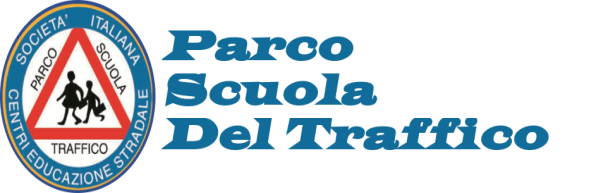 Allegato AScheda AdesioneConcorso “Premio S.I.C.E.S. per la Sicurezza Stradale”Prima Edizione a.s. 2017/2018(da compilare in word ed inoltrare in formato pdf con firma digitale )Il Dirigente Scolastico ______________________Si assicura che i dati personali verranno trattati con la riservatezza prevista dalla Legge in vigore (196/03) ed utilizzati esclusivamente per lo svolgimento del progetto. Su richiesta, tali dati potranno essere cancellati o rettificati.Istituto Scolastico Tipologia (specificare se scuola dell’infanzia o scuola primaria) Codice  meccanograficoCittàIndirizzo email  scuolaTelefono scuolaIndirizzo pec scuolaDocente referenteCellulare docente referenteEmail docente referenteNumero studenti coinvoltiClasse di appartenenzaTipologia di lavoro trasmesso Titolo lavoro trasmesso